Arbeitsblatt  Wetterphänomene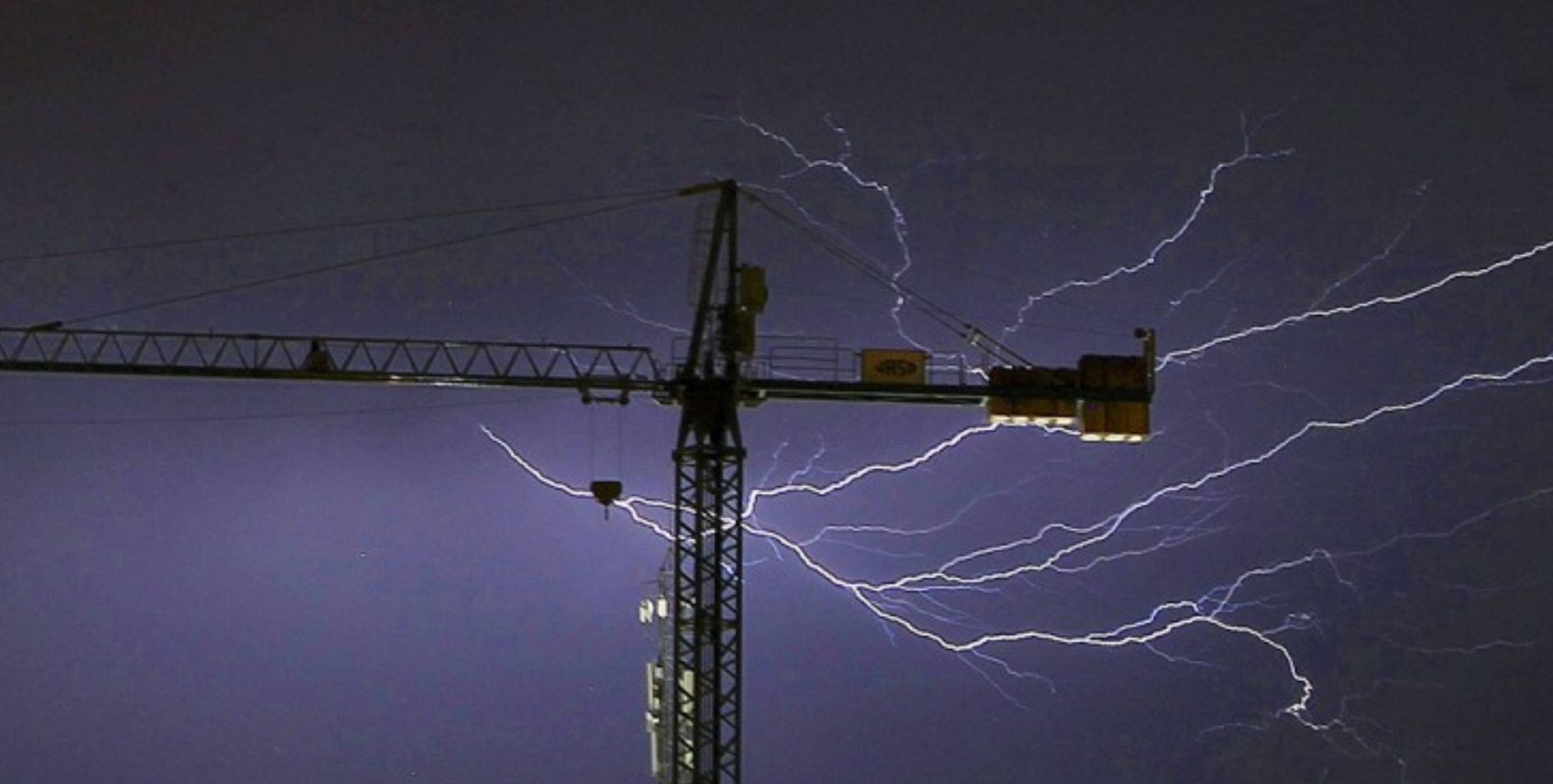 Schaue dir  die 5 Videos genauer an und beantworte folgende Fragen.https://www.srf.ch/sendungen/myschool/wetterphaenomeneTeil 1    Warum zieht ein Kran Blitze ein?Was ist ein Blitz?________________________________________________________________________________________________________________________Wie entsteht ein Blitz?  (Zeichne eine Skizze dazu)________________________________________________________________________________________________________________________Wieso ziehen Kräne Blitze ein und was bedeutet es für den Kranführer?________________________________________________________________________________________________________________________Skizze:Teil 2    Das Geheimnis der Kondensstreifen.Was ist ein Kondensstreifen?________________________________________________________________________________________________________________________Wann entsteht ein solches Streifen?  (Zeichne eine Skizze dazu)________________________________________________________________________________________________________________________Wieso hinterlässt nicht jedes Flugzeug ein Kondensstreifen?________________________________________________________________________________________________________________________Wie lange bleiben die Kondensstreifen am Himmel?________________________________________________________________________________________________________________________Skizze: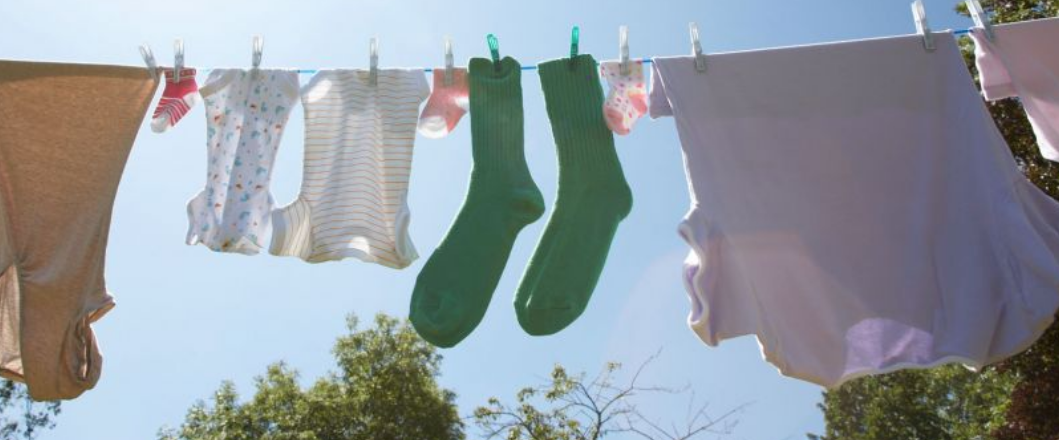 Teil 3    Warum trocknet Wäsche bei Raumtemperatur?Was heisst „Verdunsten“?  (Zeichne eine Skizze dazu)________________________________________________________________________________________________________________________Warum trocknet die Wäsche?________________________________________________________________________________________________________________________Wieso trocknet  die Wäsche bei Nebel nicht?________________________________________________________________________________________________________________________Skizze:Teil 4    Wie schwer ist eine Gewitterwolke?Was schwer ist so eine Wolke?  ________________________________________________________________________________________________________________________Wie ist es möglich, dass  sich die schwere Wolke am Himmel halten kann?________________________________________________________________________________________________________________________Wie wird die Gewitterwolke auch genannt?________________________________________________________________________________________________________________________Teil 5    Zerplatzen Seifenblasen im Regen?Wie ist eine Seifenblase aufgebaut? (Mach eine Skizze)  ________________________________________________________________________________________________________________________Warum Seifenblasen durch Wasser nicht zum Platzen gebracht werden?________________________________________________________________________________________________________________________Skizze: